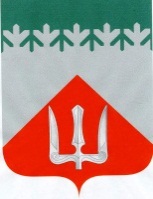 А Д М И Н И С Т Р А Ц И ЯВолховского муниципального районаЛенинградской  областиРАСПОРЯЖЕНИЕ    от  31 мая  2019 г.                                                                      №   416-рк                                         ВолховОб утверждении плана работы Комиссии  по противодействию коррупции в администрацииВолховского муниципального районаЛенинградской области на 2019 годВ целях исполнения п. 2 протокола заседания Комиссии № 1/19 от 21.03.2019 по противодействию коррупции в администрации Волховского муниципального района Ленинградской области:1. Утвердить план работы Комиссии по противодействию коррупции в администрации Волховского муниципального района Ленинградской области на 2019 год согласно приложению.2. Контроль за исполнением настоящего распоряжения возложить на первого заместителя главы администрации Юдина С.В.Глава администрации                                                                       А.М.БелицкийИсп. Талова Ирина Александровна,8(81363)79-402    Утвержден распоряжением администрацииВолховского муниципального районаЛенинградской области 	                                                                 31 мая 2019 г. № 416-ркПЛАН РАБОТЫКомиссии по противодействию коррупции в администрации Волховского муниципального района Ленинградской области на 2019 год№ п/пНаименование  вопросаСрок проведенияОтветственные за подготовку1234I КВАРТАЛI КВАРТАЛI КВАРТАЛI КВАРТАЛ1.1.Доклад специалиста администрации муниципального образования «Сясьстройское городское поселение» на тему «Противодействие коррупции в администрации муниципального образования «Сясьстройское городское поселение» Волховского муниципального района Ленинградской области».мартГлава  администрации муниципального образования «Сясьстройское городское поселение»1.2Отчет о работе комиссии по противодействию коррупции в администрации Волховского муниципального района Ленинградской области за 2018 год (доклад о коррупции).мартВедущий специалист  отдела муниципальной службы и кадров  администрации Волховского муниципального района Ленинградской областиII КВАРТАЛII КВАРТАЛII КВАРТАЛII КВАРТАЛ2.Отчет о проведенной работе, направленной на своевременное предоставление муниципальными служащими, замещающими должности муниципальной службы, включенные в перечень должностей муниципальной службы администрации Волховского муниципального района Ленинградской области, руководителями муниципальных бюджетных (казенных) учреждений, сведений о своих доходах, об имуществе и обязательствах имущественного характера, а также сведений о доходах, об имуществе и обязательствах имущественного характера своего супруги (супруга) и несовершеннолетних детей за 2018 год, о результатах проверки  достоверности и полноты сведений  о доходах, имуществе  и обязательствах имущественного характера, предоставленных гражданами и муниципальными служащими. июньНачальник отдела муниципальной службы и кадров  администрации Волховского муниципального района Ленинградской области 2.1Разработка Плана противодействия коррупции в администрации Волховского муниципального района Ленинградской области на 2019-2020 годы.июньНачальник отдела муниципальной службы и кадров  администрации Волховского муниципального района Ленинградской области2.2Рассмотрение результатов предоставления сведений об адресах сайтов и (или) страниц сайтов в информационно- телекоммуникационной сети «Интернет», на которых муниципальные служащие размещали общедоступную информацию, а так же данные, позволяющие их идентифицировать.июньНачальник отдела муниципальной службы и кадров  администрации Волховского муниципального района Ленинградской области2.3О  мерах по предупреждению коррупционных правонарушений в ходе  распределения субсидий для субъектов малого и среднего  предпринимательства, крестьянских (фермерских) и личных подсобных хозяйств.июньПредседатель комитета по экономике и инвестициям администрации Волховского муниципального района Ленинградской областиIII КВАРТАЛIII КВАРТАЛIII КВАРТАЛIII КВАРТАЛ3.О мониторинге публикаций о коррупционных проявлениях в органах власти, размещённых в средствах массовой информации. Повышение роли СМИ  в работе по профилактике коррупции.сентябрьСпециалист службы информационно-аналитического обеспечения администрации3.1 О принимаемых мерах по противодействию коррупции  в муниципальном образовании  Староладожское сельское поселение  Волховского  муниципального района Ленинградской области.сентябрьГлава  администрации Староладожского сельского поселения3.2О проведении антикоррупционной экспертизы нормативно-правовых актов, их проектов, выявление встречающихся в нормативных правовых актах коррупционных факторов. сентябрьНачальник юридического управления администрацииIV КВАРТАЛIV КВАРТАЛIV КВАРТАЛIV КВАРТАЛ4Об эффективности работы по противодействию коррупции при организации и осуществлении закупок, товаров, работ, услуг для обеспечения нужд  администрации Волховского муниципального района Ленинградской области.декабрьНачальник отдела  муниципального заказа администрации Волховского муниципального района Ленинградской области4.1О результатах работы по противодействию коррупции за истекший год, об исполнении плана противодействия коррупции.декабрьНачальник отдела муниципальной службы и кадров  администрации Волховского муниципального района Ленинградской области4.2 О принятых мерах по реализации в Волховском муниципальном районе  Федерального  закона от 09.02.2009 № 8 ФЗ «Об обеспечении  доступа к информации о деятельности государственных органов и органов  местного самоуправления».декабрьНачальник отдела  организационно-контрольной работы и взаимодействия с органами МСУ администрации Волховского муниципального района Ленинградской области4.3Утверждение плана  работы комиссии по предупреждению и противодействию коррупции в администрации   Волховского муниципального  района Ленинградской области на 2020 год.декабрь  Начальник отдела муниципальной службы и кадров  администрации Волховского муниципального района Ленинградской области Пресс секретарь